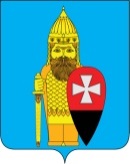 СОВЕТ ДЕПУТАТОВ ПОСЕЛЕНИЯ ВОРОНОВСКОЕ В ГОРОДЕ МОСКВЕРЕШЕНИЕот 29 ноября 2017 года № 08/09Об утверждении предельных расценок на работы по комплексному содержанию объектов дорожного хозяйства местного значения поселения Вороновское города Москвы для категорий 8а, 8в   В соответствии с Федеральным законом от 08 ноября 2007 года № 257-ФЗ «Об автомобильных дорогах и о дорожной деятельности в Российской Федерации и о внесении изменений в отдельные законодательные акты Российской Федерации», распоряжением Департамента экономической политики и развития города Москвы от 06 октября 2016 года № 31-Р «О признании утратившими силу распоряжений Департамента экономической политики и развития города Москвы», решениями Совета депутатов поселения Вороновское от 29 ноября 2017 года № 08/07 «Об утверждении Регламента «Содержание автомобильных дорог местного значения (объектов дорожного хозяйства) в поселении Вороновское города Москвы», в целях улучшения организации работы по содержанию объектов дорожного хозяйства местного значения в поселении Вороновское;Совет депутатов поселения Вороновское решил:   1. Утвердить и ввести в действие предельные расценки на работы по комплексному содержанию объектов дорожного хозяйства местного значения поселения Вороновское города Москвы для категорий 8а, 8в в зимний период (Приложение № 1).   2. Утвердить и ввести в действие предельные расценки на работы по комплексному содержанию объектов дорожного хозяйства местного значения поселения Вороновское города Москвы для категорий 8а, 8в в летний период (Приложение № 2).   3. Считать утратившим силу Решение Совета Депутатов поселения Вороновское от 30 ноября 2016 года № 12/07 «Об утверждении предельных расценок на работы по комплексному содержанию объектов дорожного хозяйства местного значения поселения Вороновское для категорий 8а, 8в».   4. Настоящее решение вступает в силу с 01 января 2018 года.   5. Опубликовать настоящее решение в бюллетене «Московский муниципальный вестник» и на официальном сайте администрации поселения Вороновское в информационно-телекоммуникационной сети «Интернет».    6. Контроль за исполнением настоящего решения возложить на Главу поселения Вороновское Исаева М.К. Глава поселения Вороновское                                                                    	М. К. ИсаевПриложение № 1к решению Совета депутатовпоселения Вороновскоеот 29 ноября 2017 года № 08/09ПРЕДЕЛЬНЫЕ РАСЦЕНКИна работы по комплексному содержанию объектов дорожного хозяйства местного значения поселения Вороновское Троицкого административного округа г. Москвы для категорий 8а, 8в в зимний период (без НДС) *Период зимней уборки устанавливается с 1 ноября по 15 апреля.**Расценки без учета НДС*** Данный вид работ предусматривает ручную и механизированную уборку проезжей части.Приложение № 2к решению Совета депутатовпоселения Вороновскоеот 29 ноября 2017 года № 08/09ПРЕДЕЛЬНЫЕ РАСЦЕНКИна работы по комплексному содержанию объектов дорожного хозяйства местного значения поселения Вороновское Троицкого административного округа г. Москвыдля категорий 8а, 8в в летний период (без НДС)*Период летней уборки устанавливается с 16 апреля по 31 октября**Расценки без учета НДС*** Данный вид работ предусматривает ручную и механизированную уборку проезжей части.№ п/пНаименование технологических операцийЕдиница измеренияКатегории ОДХ с типом покрытия:Категории ОДХ с типом покрытия:Категории ОДХ с типом покрытия:Категории ОДХ с типом покрытия:Категории ОДХ с типом покрытия:Категории ОДХ с типом покрытия:№ п/пНаименование технологических операцийЕдиница измеренияУсовершенствованнымУсовершенствованнымПереходнымПереходнымГрунтовымГрунтовым№ п/пНаименование технологических операцийЕдиница измерения8а8в8а8в8а8в1234567891Комплексное содержание проезжей части, включая парковочное пространством278,5134,1842,4915,2439,6915,24в том числе:1.1Уборка проезжей части***:м270,4826,1542,4915,2439,6915,241.2Техническое содержанием28,038,03----2Комплексное содержание тротуаров (механизированная уборка тротуаров)м240,3731,5040,3731,5040,3731,50в том числе:2.1Механизированная уборкам239,1630,2939,1630,2939,1630,292.2Техническое содержанием21,211,211,211,211,211,213Комплексное содержание тротуаров (ручная уборка тротуаров)м2168,21168,21168,21168,21168,21168,21в том числе:3.1Ручная уборкам2167,00167,00167,00167,00167,00167,003.2Техническое содержанием21,211,211,211,211,211,214Уборка обочин от снегам20,7023,370,7023,370,7023,375Ручная уборка посадочных площадок (с вывозом мусора)м2369,26331,40369,26331,40369,26331,406Перекидка снежного вала роторомм23,803,803,803,803,803,807Уборка дорожных знаков (до 1 м2)1 знак640,04640,04640,04640,04640,04640,048Уборка дорожных и навигационных указателей (от 1 до 13 м2)1 указатель1449,511449,511449,511449,511449,511449,519Уборка информационного щита (от 13 м2 и выше)1 щит2108,382108,382108,382108,382108,382108,3810Комплексное содержание (дорожных, пешеходных) огражденийп.м.121,45121,45121,45121,45121,45121,45в том числе:10.1Уборка ограждений (барьерных, пешеходных)п.м.100,58100,58100,58100,58100,58100,5810.2Техническое содержаниеп.м.20,8720,8720,8720,8720,8720,8711Уборка буферов безопасности1 буфер3503,533503,53----12Погрузка и транспортировка 1 куб. м снега с площади вывоза снега1 куб. м снега с площади вывоза снега52,4852,48----№ п/пНаименование технологических операцийЕдиница измеренияКатегории ОДХ с типом покрытия:Категории ОДХ с типом покрытия:Категории ОДХ с типом покрытия:Категории ОДХ с типом покрытия:Категории ОДХ с типом покрытия:№ п/пНаименование технологических операцийЕдиница измеренияУсовершенствованнымУсовершенствованнымУсовершенствованнымПереходнымПереходнымГрунтовымГрунтовым№ п/пНаименование технологических операцийЕдиница измерения8а8в8в8а8в8а8в12345567891Комплексное содержание проезжей части дорог и парковочного пространства, включая велодорожкикв. м78,7034,4334,4325,623,2925,623,29в том числе:1.1Уборка проезжей части***:кв. м62,5918,3218,3225,623,2925,623,291.2Техническое содержаниекв. м16,1116,1116,11----2Комплексное содержание тротуаров (мех. уборка)кв. м35,1626,7726,7725,4822,7525,4822,75в том числе:2.1Механизированная уборкакв. м28,6420,2520,2518,9616,2318,9616,232.2Техническое содержаниекв. м6,526,526,526,526,526,526,523Комплексное содержание тротуаров (ручная уборка)кв. м158,79158,79158,79158,79158,79158,79158,79в том числе:3.1Ручная уборкакв. м152,27152,27152,27152,27152,27152,27152,273.2Техническое содержаниекв. м6,526,526,526,526,526,526,524Комплексное содержание обочинкв. м26,1451,7951,7924,6851,8624,6851,86в том числе:4.1Уборкакв. м12,6027,9327,930,8228,000,8228,004.2Техническое содержаниекв. м13,5423,8623,8623,8623,8623,8623,865Комплексное содержание остановок ( с вывозом мусора)кв. м330,03318,27318,27330,03318,27330,03318,27в том числе:5.1.Уборкакв. м308,24296,48296,48308,24296,48308,24296,485.2.Техническое содержаниекв. м21,7921,7921,7921,7921,7921,7921,796Уборка дорожных знаков (до 1 кв. м)1 знак1353,051353,051353,051353,051353,051353,051353,057Уборка дорожных и навигационных указателей (от 1 до 13 кв. м)1 указатель2884,612884,612884,612884,612884,612884,612884,618Уборка информационного щита (от 13 кв. м и выше)1 щит4418,344418,344418,344418,344418,344418,344418,349Комплексное содержание ограждений (дорожные, пешеходные)п. м.344,64344,64344,64344,64344,64344,64344,64в том числе:9.1.Уборкап. м.40,9640,9640,9640,9640,9640,9640,969.2.Техническое содержаниеп. м.303,68303,68303,68303,68303,68303,68303,6810Мойка буфера безопасности1 ед.2404,402404,402404,40----11Техническое содержание элементов искусственных дорожных неровностей (ИДН)1 ед.10293,1910293,1910293,19----